STURM HUMANITARIAN FOUNDATIONOF LIONS DISTRICT 27-B2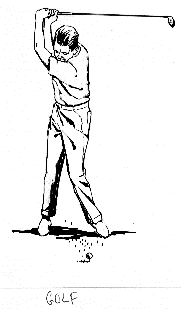 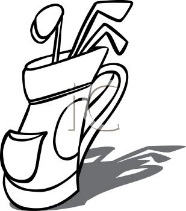 29th Annual Golf OutingSaturday, July 13, 2024Parkway Golf CoursePound, WisconsinHole Prizes - 50/50—Fun Games$90 per golfer or $360 per teamIncludes 18 holes of golf, a cart and a dinner.Scramble Rules ApplyParkway members $75 per golferStarting Time 12:30 pm Shotgun StartHole Sponsor (cost $100) __________________Club:  ________________________________________Contact Person:  _______________________________Phone:  (Cell)_________________(Email)___________Golfers:_____________________     __________________________________________     _____________________Early Registration by June 30 gets you 1 Mulligan Ticket per GolferReservations required by July 6, 2024CHECKS PAYABLE TO:  Sturm Humanitarian FoundationMail to: Lion John Dunlap           Phone:  920-621-1118                               2216 Rasmussen Pl.       email: jdunlap1251@gmail.com                                         Ashwaubenon, WI 54304